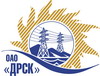 Открытое акционерное общество«Дальневосточная распределительная сетевая  компания»ПРОТОКОЛпроцедуры вскрытия конвертов с заявками участников ПРЕДМЕТ ЗАКУПКИ: открытый электронный конкурс № 42886 на право заключения Договора на выполнение работ для нужд филиала ОАО «ДРСК» «Амурские электрические сети» с  разбивкой на лоты:Лот 1 (закупка № 80) -  Мероприятия по технологическому присоединению заявителей к электрическим сетям напряжением до 20 кВ на территории СП "ПЗЭС" и СП "ПСЭС" филиала «Приморские ЭС»; Лот 2 (закупка № 81) -  Мероприятия по технологическому присоединению заявителей на территории Надеждинского МР, г.Артёма и Артёмовского ГО Приморского края;Лот 3 (Закупка № 82) -  Мероприятия по технологическому присоединению заявителей на территории г.Партизанска, Партизанского ГО, г.Находка и Находкинского ГО Приморского края;Лот 4 (закупка № 83) -  Мероприятия по технологическому присоединению заявителей на территории г.Уссурийска и Уссурийского ГО Приморского края .    	Планируемый объем работ, подлежащих выполнению: лот 1 – 32 525 000,0 руб. без НДС, лот 2 – 25 000 000,0 руб. без НДС, лот 3 – 20 000 000,0 руб. без НДС, лот 4 – 18 000 000,0 руб. без НДС. Указание о проведении закупки от 06.11.2014 г.  № 278.ПРИСУТСТВОВАЛИ: постоянно действующая Закупочная комиссия 2-го уровня ВОПРОСЫ ЗАСЕДАНИЯ КОНКУРСНОЙ КОМИССИИ:В ходе проведения конкурса было получено 20 предложений, конверты с которыми были размещены в электронном виде на Торговой площадке Системы www.b2b-energo.ru.Вскрытие конвертов было осуществлено в электронном сейфе организатора запроса предложений на Торговой площадке Системы www.b2b-energo.ru автоматически.Дата и время начала процедуры вскрытия конвертов с предложениями участников: 15:00 благовещенского времени 16.12.2014.Место проведения процедуры вскрытия конвертов с предложениями участников: Торговая площадка Системы www.b2b-energo.ruВ конвертах обнаружены предложения следующих участников конкурса:РЕШИЛИ:Утвердить протокол вскрытия конвертов с заявками участниковОтветственный секретарь Закупочной комиссии 2 уровня                                   О.А.МоторинаТехнический секретарь Закупочной комиссии 2 уровня                                        О.В.Чувашова            № 21/УКС-Вг. Благовещенск16 декабря 2014 г.Номер п/пОрганизацияПредложение Лот 1 (закупка № 80) -  Мероприятия по технологическому присоединению заявителей к электрическим сетям напряжением до 20 кВ на территории СП "ПЗЭС" и СП "ПСЭС" филиала «Приморские ЭС»Лот 1 (закупка № 80) -  Мероприятия по технологическому присоединению заявителей к электрическим сетям напряжением до 20 кВ на территории СП "ПЗЭС" и СП "ПСЭС" филиала «Приморские ЭС»1" г. ХабаровскПланируемый объем работ, подлежащих выполнению: 32 525 000,0 руб. без НДС (38 379500,0 руб. с НДС)Суммарная сметная стоимость работ за единицу- 5 678 339,36 руб. (цена без НДС: 4 812 152,00 руб.)2ООО "ТехЦентр" г. ВладивостокПланируемый объем работ, подлежащих выполнению: 32 525 000,0 руб. без НДС (38 379500,0 руб. с НДС)Суммарная сметная стоимость работ за единицу- 6 013 115,15 руб. (цена без НДС: 5 095 860,30 руб.)Лот 2 (закупка № 81) -  Мероприятия по технологическому присоединению заявителей на территории Надеждинского МР, г.Артёма и Артёмовского ГО Приморского края;Лот 2 (закупка № 81) -  Мероприятия по технологическому присоединению заявителей на территории Надеждинского МР, г.Артёма и Артёмовского ГО Приморского края;1" г. АртемПланируемый объем работ, подлежащих выполнению: 25 000 000,0  руб. без НДС (29 500 000,0 руб. без НДС)Суммарная сметная стоимость работ за единицу- 6 271 053,10 руб. (цена без НДС: 5 314 451,78 руб.2" г. ХабаровскПланируемый объем работ, подлежащих выполнению: 25 000 000,0  руб. без НДС (29 500 000,0 руб. без НДС)Суммарная сметная стоимость работ за единицу- 4 826 159,77 руб. (цена без НДС: 4 089 965,91 руб.)3ООО «ПКЦ «Бреслер» г. ВладивостокПланируемый объем работ, подлежащих выполнению: 25 000 000,0  руб. без НДС (29 500 000,0 руб. без НДС)Суммарная сметная стоимость работ за единицу- 7 011 338,05 руб. (цена без НДС: 5 941 811,91 руб.)4ООО " ДВ Энергосервис " г. ВладивостокПланируемый объем работ, подлежащих выполнению: 25 000 000,0  руб. без НДС (29 500 000,0 руб. без НДС)Суммарная сметная стоимость работ за единицу- 4 669 440,17 руб. (цена без НДС: 3 957 152,69 руб.)5ООО «ЭДС» г. УссурийскПланируемый объем работ, подлежащих выполнению: 25 000 000,0  руб. без НДС (29 500 000,0 руб. без НДС)Суммарная сметная стоимость работ за единицу- 5 099 851,78 руб. (цена без НДС: 4 321 908,29 руб.) 6ООО «РосГСК» г. ВладивостокПланируемый объем работ, подлежащих выполнению: 25 000 000,0  руб. без НДС (29 500 000,0 руб. без НДС)Суммарная сметная стоимость работ за единицу- 5 732 508,15 руб. (цена без НДС: 4 858 057,75 руб.)7ООО «Эрланг» г. ВладивостокПланируемый объем работ, подлежащих выполнению: 25 000 000,0  руб. без НДС (29 500 000,0 руб. без НДС)Суммарная сметная стоимость работ за единицу- 5 200 754,82 руб. (цена без НДС: 4 407 419,34 руб.)8ООО "ТехЦентр" г. ВладивостокПланируемый объем работ, подлежащих выполнению: 25 000 000,0  руб. без НДС (29 500 000,0 руб. без НДС)Суммарная сметная стоимость работ за единицу- 6 013 115,15 руб. (цена без НДС: 5 095 860,30 руб.)Лот 3 (Закупка № 82) -  Мероприятия по технологическому присоединению заявителей на территории г.Партизанска, Партизанского ГО, г.Находка и Находкинского ГО Приморского края;Лот 3 (Закупка № 82) -  Мероприятия по технологическому присоединению заявителей на территории г.Партизанска, Партизанского ГО, г.Находка и Находкинского ГО Приморского края;1" г. ХабаровскПланируемый объем работ, подлежащих выполнению: 20 000 000,0 руб. без НДС (23 600 000,0 руб. без НДС)Суммарная сметная стоимость работ за единицу- 4 826 159,77 руб. (цена без НДС: 4 089 965,91 руб.)2ООО «ПКЦ «Бреслер» г. ВладивостокПланируемый объем работ, подлежащих выполнению: 20 000 000,0 руб. без НДС (23 600 000,0 руб. без НДС)Суммарная сметная стоимость работ за единицу-  7 011 338,05 руб. (цена без НДС: 5 941 811,91 руб.)3ООО " ДВ Энергосервис " г. ВладивостокПланируемый объем работ, подлежащих выполнению: 20 000 000,0 руб. без НДС (23 600 000,0 руб. без НДС)Суммарная сметная стоимость работ за единицу- 4 669 440,17 руб. (цена без НДС: 3 957 152,69 руб.)4ООО «ЭДС» г. УссурийскПланируемый объем работ, подлежащих выполнению: 20 000 000,0 руб. без НДС (23 600 000,0 руб. без НДС)Суммарная сметная стоимость работ за единицу- 5 099 851,78 руб. (цена без НДС: 4 321 908,29 руб.)5ООО «РосГСК» г. ВладивостокПланируемый объем работ, подлежащих выполнению: 20 000 000,0 руб. без НДС (23 600 000,0 руб. без НДС)Суммарная сметная стоимость работ за единицу- 5 732 508,15 руб. (цена без НДС: 4 858 057,75 руб.)6ООО "ТехЦентр" г. ВладивостокПланируемый объем работ, подлежащих выполнению: 20 000 000,0 руб. без НДС (23 600 000,0 руб. без НДС)Суммарная сметная стоимость работ за единицу- 6 013 115,15 руб. (цена без НДС: 5 095 860,30 руб.)Лот 4 (закупка № 83) -  Мероприятия по технологическому присоединению заявителей на территории г.Уссурийска и Уссурийского ГО Приморского края .    Лот 4 (закупка № 83) -  Мероприятия по технологическому присоединению заявителей на территории г.Уссурийска и Уссурийского ГО Приморского края .    1" г. ХабаровскПланируемый объем работ, подлежащих выполнению: 18 000 000,0 руб. без НДС (21 240 000,0 руб. без НДС)Суммарная сметная стоимость работ за единицу- 4 826 159,77 руб. (цена без НДС: 4 089 965,91 руб.)2ООО «ЭДС» г. УссурийскПланируемый объем работ, подлежащих выполнению: 18 000 000,0 руб. без НДС (21 240 000,0 руб. без НДС)Суммарная сметная стоимость работ за единицу- 5 099 851,78 руб. (цена без НДС: 4 321 908,29 руб.)3ООО «УЭМ» г. УссурийскПланируемый объем работ, подлежащих выполнению: 18 000 000,0 руб. без НДС (21 240 000,0 руб. без НДС)Суммарная сметная стоимость работ за единицу- 4 692 139,03 руб. (цена без НДС: 3 976 389,01 руб.)4ООО "ТехЦентр" г. ВладивостокПланируемый объем работ, подлежащих выполнению: 18 000 000,0 руб. без НДС (21 240 000,0 руб. без НДС)Суммарная сметная стоимость работ за единицу- 6 013 115,15 руб. (цена без НДС: 5 095 860,30 руб.)